Ovom se Prijavnom obrascu prilaže slijedeće:                 Mjesto i datum: _________________________________________________________________________Pod materijalnom i kaznenom odgovornošću izjavljujem da su svi podaci navedeni u ovom Prijavnom obrascu istiniti, točni i potpuni i da razumijem odredbe vezane za Opću uredbu o zaštiti pojedinaca u vezi s obradom osobnih podataka i o slobodnom kretanju takvih podataka (potpis podnositelja prijave): ______________________________________________________________________________________PRIJAVA SE SMATRA VALJANOM KADA JE UZ ISPUNJEN I POTPISAN PRIJAVNI OBRAZAC PRILOŽENA SVA TRAŽENA DOKUMENTACIJA.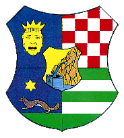 REPUBLIKA HRVATSKAZAGREBAČKA ŽUPANIJAUpravni odjel za poljoprivredu, ruralni razvitak i šumarstvoUlica grada Vukovara 72/V, 10000 ZagrebTel: 6052-863, Fax: 01/6009-474uop@zagrebacka-zupanija.hr               www.zagrebacka-zupanija.hr REPUBLIKA HRVATSKAZAGREBAČKA ŽUPANIJAUpravni odjel za poljoprivredu, ruralni razvitak i šumarstvoUlica grada Vukovara 72/V, 10000 ZagrebTel: 6052-863, Fax: 01/6009-474uop@zagrebacka-zupanija.hr               www.zagrebacka-zupanija.hr REPUBLIKA HRVATSKAZAGREBAČKA ŽUPANIJAUpravni odjel za poljoprivredu, ruralni razvitak i šumarstvoUlica grada Vukovara 72/V, 10000 ZagrebTel: 6052-863, Fax: 01/6009-474uop@zagrebacka-zupanija.hr               www.zagrebacka-zupanija.hr REPUBLIKA HRVATSKAZAGREBAČKA ŽUPANIJAUpravni odjel za poljoprivredu, ruralni razvitak i šumarstvoUlica grada Vukovara 72/V, 10000 ZagrebTel: 6052-863, Fax: 01/6009-474uop@zagrebacka-zupanija.hr               www.zagrebacka-zupanija.hr REPUBLIKA HRVATSKAZAGREBAČKA ŽUPANIJAUpravni odjel za poljoprivredu, ruralni razvitak i šumarstvoUlica grada Vukovara 72/V, 10000 ZagrebTel: 6052-863, Fax: 01/6009-474uop@zagrebacka-zupanija.hr               www.zagrebacka-zupanija.hr MJERA 8.2.Promocija proizvodaPRIJAVNI OBRAZAC ZA POTPORU  RAZVOJA U EKOLOŠKOJ POLJOPRIVREDI I RURALNOM RAZVOJU U 2022. GODINIPRIJAVNI OBRAZAC ZA POTPORU  RAZVOJA U EKOLOŠKOJ POLJOPRIVREDI I RURALNOM RAZVOJU U 2022. GODINIPRIJAVNI OBRAZAC ZA POTPORU  RAZVOJA U EKOLOŠKOJ POLJOPRIVREDI I RURALNOM RAZVOJU U 2022. GODINIPRIJAVNI OBRAZAC ZA POTPORU  RAZVOJA U EKOLOŠKOJ POLJOPRIVREDI I RURALNOM RAZVOJU U 2022. GODINIPRIJAVNI OBRAZAC ZA POTPORU  RAZVOJA U EKOLOŠKOJ POLJOPRIVREDI I RURALNOM RAZVOJU U 2022. GODINIPRIJAVNI OBRAZAC ZA POTPORU  RAZVOJA U EKOLOŠKOJ POLJOPRIVREDI I RURALNOM RAZVOJU U 2022. GODINI(popunjava pisarnica Zagrebačke županije)(popunjava pisarnica Zagrebačke županije)OPĆI PODACI O PODNOSITELJUOPĆI PODACI O PODNOSITELJUOPĆI PODACI O PODNOSITELJUOPĆI PODACI O PODNOSITELJUOPĆI PODACI O PODNOSITELJUOPĆI PODACI O PODNOSITELJUOPĆI PODACI O PODNOSITELJUOPĆI PODACI O PODNOSITELJUOPĆI PODACI O PODNOSITELJUOPĆI PODACI O PODNOSITELJUOPĆI PODACI O PODNOSITELJUOPĆI PODACI O PODNOSITELJUOPĆI PODACI O PODNOSITELJUOPĆI PODACI O PODNOSITELJUOPĆI PODACI O PODNOSITELJUOPĆI PODACI O PODNOSITELJUOPĆI PODACI O PODNOSITELJUOPĆI PODACI O PODNOSITELJUOPĆI PODACI O PODNOSITELJUOPĆI PODACI O PODNOSITELJUOPĆI PODACI O PODNOSITELJUOPĆI PODACI O PODNOSITELJUOPĆI PODACI O PODNOSITELJUOPĆI PODACI O PODNOSITELJUOPĆI PODACI O PODNOSITELJUOPĆI PODACI O PODNOSITELJUOPĆI PODACI O PODNOSITELJUOPĆI PODACI O PODNOSITELJUOPĆI PODACI O PODNOSITELJUOPĆI PODACI O PODNOSITELJUOPĆI PODACI O PODNOSITELJUOPĆI PODACI O PODNOSITELJUOPĆI PODACI O PODNOSITELJUOPĆI PODACI O PODNOSITELJUOPĆI PODACI O PODNOSITELJUOPĆI PODACI O PODNOSITELJUOPĆI PODACI O PODNOSITELJUOPĆI PODACI O PODNOSITELJUOPĆI PODACI O PODNOSITELJUOPĆI PODACI O PODNOSITELJUOPĆI PODACI O PODNOSITELJUOPĆI PODACI O PODNOSITELJUOPĆI PODACI O PODNOSITELJUOPĆI PODACI O PODNOSITELJUOPĆI PODACI O PODNOSITELJUOPĆI PODACI O PODNOSITELJUOPĆI PODACI O PODNOSITELJUOPĆI PODACI O PODNOSITELJUOPĆI PODACI O PODNOSITELJUOPĆI PODACI O PODNOSITELJUOPĆI PODACI O PODNOSITELJUOPĆI PODACI O PODNOSITELJUNAZIV PODNOSITELJANAZIV PODNOSITELJANAZIV PODNOSITELJAOIBOIBOIBMATIČNI IDENTIFIKACIJSKI BROJPOLJOPRIVREDNOG GOSPODARSTVAMATIČNI IDENTIFIKACIJSKI BROJPOLJOPRIVREDNOG GOSPODARSTVAMATIČNI IDENTIFIKACIJSKI BROJPOLJOPRIVREDNOG GOSPODARSTVAORGANIZACIJSKI OBLIK PODNOSITELJAORGANIZACIJSKI OBLIK PODNOSITELJAORGANIZACIJSKI OBLIK PODNOSITELJA OPG OPG OPG OPG OPG OPG OPG OPG OPG OBRT OBRT OBRT OBRT OBRT OBRT OBRT OBRT OBRT OBRT OBRT OBRT TRGOVAČKO DRUŠTVO TRGOVAČKO DRUŠTVO TRGOVAČKO DRUŠTVO TRGOVAČKO DRUŠTVO TRGOVAČKO DRUŠTVO TRGOVAČKO DRUŠTVO TRGOVAČKO DRUŠTVO TRGOVAČKO DRUŠTVO TRGOVAČKO DRUŠTVO TRGOVAČKO DRUŠTVO TRGOVAČKO DRUŠTVO ZADRUGA/ PO ZADRUGA/ PO ZADRUGA/ PO ZADRUGA/ PO ZADRUGA/ PO ZADRUGA/ PO ZADRUGA/ PO ZADRUGA/ PO ZADRUGA/ PO ZADRUGA/ PO UDRUGA UDRUGA UDRUGA UDRUGA UDRUGA UDRUGA UDRUGAIME I PREZIME ODGOVORNE OSOBE PODNOSITELJAIME I PREZIME ODGOVORNE OSOBE PODNOSITELJAIME I PREZIME ODGOVORNE OSOBE PODNOSITELJANAVRŠENE GODINE ŽIVOTA ODGOVORNE OSOBE PODNOSITELJANAVRŠENE GODINE ŽIVOTA ODGOVORNE OSOBE PODNOSITELJANAVRŠENE GODINE ŽIVOTA ODGOVORNE OSOBE PODNOSITELJASTRUČNA SPREMA ODGOVORNE OSOBE PODNOSITELJASTRUČNA SPREMA ODGOVORNE OSOBE PODNOSITELJASTRUČNA SPREMA ODGOVORNE OSOBE PODNOSITELJA NKV NKV NKV NKV NKV NKV NKV NKV KV KV KV KV KV KV KV KV KV KV KV KV SSS SSS SSS SSS SSS SSS SSS SSS SSS SSS SSS SSS VŠS VŠS VŠS VŠS VŠS VŠS VŠS VŠS VŠS VŠS VSS VSS VSS VSS VSS VSS VSSSTATUS ZAPOSLENJA ODGOVORNE OSOBE PODNOSITELJASTATUS ZAPOSLENJA ODGOVORNE OSOBE PODNOSITELJASTATUS ZAPOSLENJA ODGOVORNE OSOBE PODNOSITELJA ISKLJUČIVO NA VLASTITOM PG ISKLJUČIVO NA VLASTITOM PG ISKLJUČIVO NA VLASTITOM PG ISKLJUČIVO NA VLASTITOM PG ISKLJUČIVO NA VLASTITOM PG ISKLJUČIVO NA VLASTITOM PG ISKLJUČIVO NA VLASTITOM PG ISKLJUČIVO NA VLASTITOM PG ISKLJUČIVO NA VLASTITOM PG ISKLJUČIVO NA VLASTITOM PG ISKLJUČIVO NA VLASTITOM PG ISKLJUČIVO NA VLASTITOM PG ISKLJUČIVO NA VLASTITOM PG ISKLJUČIVO NA VLASTITOM PG ISKLJUČIVO NA VLASTITOM PG  KOD DRUGOG POSLODAVCA  KOD DRUGOG POSLODAVCA  KOD DRUGOG POSLODAVCA  KOD DRUGOG POSLODAVCA  KOD DRUGOG POSLODAVCA  KOD DRUGOG POSLODAVCA  KOD DRUGOG POSLODAVCA  KOD DRUGOG POSLODAVCA  KOD DRUGOG POSLODAVCA  KOD DRUGOG POSLODAVCA  KOD DRUGOG POSLODAVCA  KOD DRUGOG POSLODAVCA  KOD DRUGOG POSLODAVCA  KOD DRUGOG POSLODAVCA  KOD DRUGOG POSLODAVCA  KOD DRUGOG POSLODAVCA  KOD DRUGOG POSLODAVCA  KOD DRUGOG POSLODAVCA  KOD DRUGOG POSLODAVCA  KOD DRUGOG POSLODAVCA UMIROVLJENIK UMIROVLJENIK UMIROVLJENIK UMIROVLJENIK UMIROVLJENIK UMIROVLJENIK UMIROVLJENIK UMIROVLJENIK UMIROVLJENIK UMIROVLJENIK UMIROVLJENIK UMIROVLJENIK UMIROVLJENIK UMIROVLJENIKADRESA PREBIVALIŠTA/SJEDIŠTA(ulica i kućni broj, broj pošte, naselje)ADRESA PREBIVALIŠTA/SJEDIŠTA(ulica i kućni broj, broj pošte, naselje)ADRESA PREBIVALIŠTA/SJEDIŠTA(ulica i kućni broj, broj pošte, naselje)111111000GRAD/OPĆINAGRAD/OPĆINAGRAD/OPĆINABROJ TEL/MOB/FAXBROJ TEL/MOB/FAXBROJ TEL/MOB/FAXWEB STRANICA/E-MAILWEB STRANICA/E-MAILWEB STRANICA/E-MAILIBANHRPOLJOPRIVREDNA PROIZVODNJA JE PRETEŽITA DJELATNOST PODNOSITELJAPOLJOPRIVREDNA PROIZVODNJA JE PRETEŽITA DJELATNOST PODNOSITELJAPOLJOPRIVREDNA PROIZVODNJA JE PRETEŽITA DJELATNOST PODNOSITELJA DA DA DA DA DA DA DA DA DA DA DA DA DA DA DA DA DA DA DA DA DA DA DA DA DA DA DA NE NE NE NE NE NE NE NE NE NE NE NE NE NE NE NE NE NE NE NE NE NEPODNOSITELJ JE EVIDENTIRAN U REGISTRU POREZNIH OBVEZNIKAPODNOSITELJ JE EVIDENTIRAN U REGISTRU POREZNIH OBVEZNIKAPODNOSITELJ JE EVIDENTIRAN U REGISTRU POREZNIH OBVEZNIKA DA DA DA DA DA DA DA DA DA DA DA DA DA DA DA DA DA DA DA DA DA DA DA DA DA DA DA NE NE NE NE NE NE NE NE NE NE NE NE NE NE NE NE NE NE NE NE NE NEAKO JE PODNOSITELJ EVIDENTIRAN U RPO, OBVEZNIK JE PLAĆANJAAKO JE PODNOSITELJ EVIDENTIRAN U RPO, OBVEZNIK JE PLAĆANJAAKO JE PODNOSITELJ EVIDENTIRAN U RPO, OBVEZNIK JE PLAĆANJA PAUŠALNOG POREZA NA DOHODAK PAUŠALNOG POREZA NA DOHODAK PAUŠALNOG POREZA NA DOHODAK PAUŠALNOG POREZA NA DOHODAK PAUŠALNOG POREZA NA DOHODAK PAUŠALNOG POREZA NA DOHODAK PAUŠALNOG POREZA NA DOHODAK PAUŠALNOG POREZA NA DOHODAK PAUŠALNOG POREZA NA DOHODAK PAUŠALNOG POREZA NA DOHODAK PAUŠALNOG POREZA NA DOHODAK PAUŠALNOG POREZA NA DOHODAK PAUŠALNOG POREZA NA DOHODAK PAUŠALNOG POREZA NA DOHODAK PAUŠALNOG POREZA NA DOHODAK POREZA NA DOHODAK POREZA NA DOHODAK POREZA NA DOHODAK POREZA NA DOHODAK POREZA NA DOHODAK POREZA NA DOHODAK POREZA NA DOHODAK POREZA NA DOHODAK POREZA NA DOHODAK POREZA NA DOHODAK POREZA NA DOHODAK POREZA NA DOHODAK POREZA NA DOHODAK POREZA NA DOHODAK POREZA NA DOHODAK POREZA NA DOHODAK POREZA NA DOHODAK POREZA NA DOHODAK POREZA NA DOHODAK POREZA NA DOHODAK POREZA NA DOBIT POREZA NA DOBIT POREZA NA DOBIT POREZA NA DOBIT POREZA NA DOBIT POREZA NA DOBIT POREZA NA DOBIT POREZA NA DOBIT POREZA NA DOBIT POREZA NA DOBIT POREZA NA DOBIT POREZA NA DOBIT POREZA NA DOBIT POREZA NA DOBITPODNOSITELJ JE OBVEZNIK U SUSTAVU POREZA NA DODANU VRIJEDNOSTPODNOSITELJ JE OBVEZNIK U SUSTAVU POREZA NA DODANU VRIJEDNOSTPODNOSITELJ JE OBVEZNIK U SUSTAVU POREZA NA DODANU VRIJEDNOST DA DA DA DA DA DA DA DA DA DA DA DA DA DA DA DA DA DA DA DA DA DA DA DA DA DA DA NE NE NE NE NE NE NE NE NE NE NE NE NE NE NE NE NE NE NE NE NE NE EKOLOŠKI POLJOPRIVREDNIK EKOLOŠKI POLJOPRIVREDNIK EKOLOŠKI POLJOPRIVREDNIK EKOLOŠKI POLJOPRIVREDNIK EKOLOŠKI POLJOPRIVREDNIK EKOLOŠKI POLJOPRIVREDNIK EKOLOŠKI POLJOPRIVREDNIK EKOLOŠKI POLJOPRIVREDNIK EKOLOŠKI POLJOPRIVREDNIK EKOLOŠKI POLJOPRIVREDNIK EKOLOŠKI POLJOPRIVREDNIK MLADI EKOLOŠKI POLJOPRIVREDNIK MLADI EKOLOŠKI POLJOPRIVREDNIK MLADI EKOLOŠKI POLJOPRIVREDNIK MLADI EKOLOŠKI POLJOPRIVREDNIK MLADI EKOLOŠKI POLJOPRIVREDNIK MLADI EKOLOŠKI POLJOPRIVREDNIK MLADI EKOLOŠKI POLJOPRIVREDNIK MLADI EKOLOŠKI POLJOPRIVREDNIK MLADI EKOLOŠKI POLJOPRIVREDNIK MLADI EKOLOŠKI POLJOPRIVREDNIK MLADI EKOLOŠKI POLJOPRIVREDNIK MLADI EKOLOŠKI POLJOPRIVREDNIK MLADI EKOLOŠKI POLJOPRIVREDNIK MLADI EKOLOŠKI POLJOPRIVREDNIK MLADI EKOLOŠKI POLJOPRIVREDNIK MLADI EKOLOŠKI POLJOPRIVREDNIK MLADI EKOLOŠKI POLJOPRIVREDNIK MLADI EKOLOŠKI POLJOPRIVREDNIK MLADI EKOLOŠKI POLJOPRIVREDNIK MLADI EKOLOŠKI POLJOPRIVREDNIK MLADI EKOLOŠKI POLJOPRIVREDNIK MLADI EKOLOŠKI POLJOPRIVREDNIK MLADI EKOLOŠKI POLJOPRIVREDNIK MLADI EKOLOŠKI POLJOPRIVREDNIK MLADI EKOLOŠKI POLJOPRIVREDNIK MLADI EKOLOŠKI POLJOPRIVREDNIK MLADI EKOLOŠKI POLJOPRIVREDNIK MLADI EKOLOŠKI POLJOPRIVREDNIK MLADI EKOLOŠKI POLJOPRIVREDNIK MLADI EKOLOŠKI POLJOPRIVREDNIK MLADI EKOLOŠKI POLJOPRIVREDNIK MLADI EKOLOŠKI POLJOPRIVREDNIK MLADI EKOLOŠKI POLJOPRIVREDNIK MLADI EKOLOŠKI POLJOPRIVREDNIK MLADI EKOLOŠKI POLJOPRIVREDNIK MLADI EKOLOŠKI POLJOPRIVREDNIK MLADI EKOLOŠKI POLJOPRIVREDNIK MLADI EKOLOŠKI POLJOPRIVREDNIK MLADI EKOLOŠKI POLJOPRIVREDNIK MLADI EKOLOŠKI POLJOPRIVREDNIK MLADI EKOLOŠKI POLJOPRIVREDNIKPODACI O POLJOPRIVRENOM GOSPODARSTVUPODACI O POLJOPRIVRENOM GOSPODARSTVUPODACI O POLJOPRIVRENOM GOSPODARSTVUPODACI O POLJOPRIVRENOM GOSPODARSTVUPODACI O POLJOPRIVRENOM GOSPODARSTVUPODACI O POLJOPRIVRENOM GOSPODARSTVUPODACI O POLJOPRIVRENOM GOSPODARSTVUPODACI O POLJOPRIVRENOM GOSPODARSTVUPODACI O POLJOPRIVRENOM GOSPODARSTVUPODACI O POLJOPRIVRENOM GOSPODARSTVUPODACI O POLJOPRIVRENOM GOSPODARSTVUPODACI O POLJOPRIVRENOM GOSPODARSTVUPODACI O POLJOPRIVRENOM GOSPODARSTVUPODACI O POLJOPRIVRENOM GOSPODARSTVUPODACI O POLJOPRIVRENOM GOSPODARSTVUPODACI O POLJOPRIVRENOM GOSPODARSTVUPODACI O POLJOPRIVRENOM GOSPODARSTVUPODACI O POLJOPRIVRENOM GOSPODARSTVUPODACI O POLJOPRIVRENOM GOSPODARSTVUPODACI O POLJOPRIVRENOM GOSPODARSTVUPODACI O POLJOPRIVRENOM GOSPODARSTVUPODACI O POLJOPRIVRENOM GOSPODARSTVUPODACI O POLJOPRIVRENOM GOSPODARSTVUPODACI O POLJOPRIVRENOM GOSPODARSTVUPODACI O POLJOPRIVRENOM GOSPODARSTVUPODACI O POLJOPRIVRENOM GOSPODARSTVUPODACI O POLJOPRIVRENOM GOSPODARSTVUPODACI O POLJOPRIVRENOM GOSPODARSTVUPODACI O POLJOPRIVRENOM GOSPODARSTVUPODACI O POLJOPRIVRENOM GOSPODARSTVUPODACI O POLJOPRIVRENOM GOSPODARSTVUPODACI O POLJOPRIVRENOM GOSPODARSTVUPODACI O POLJOPRIVRENOM GOSPODARSTVUPODACI O POLJOPRIVRENOM GOSPODARSTVUPODACI O POLJOPRIVRENOM GOSPODARSTVUPODACI O POLJOPRIVRENOM GOSPODARSTVUPODACI O POLJOPRIVRENOM GOSPODARSTVUPODACI O POLJOPRIVRENOM GOSPODARSTVUPODACI O POLJOPRIVRENOM GOSPODARSTVUPODACI O POLJOPRIVRENOM GOSPODARSTVUPODACI O POLJOPRIVRENOM GOSPODARSTVUPODACI O POLJOPRIVRENOM GOSPODARSTVUPODACI O POLJOPRIVRENOM GOSPODARSTVUPODACI O POLJOPRIVRENOM GOSPODARSTVUPODACI O POLJOPRIVRENOM GOSPODARSTVUPODACI O POLJOPRIVRENOM GOSPODARSTVUPODACI O POLJOPRIVRENOM GOSPODARSTVUPODACI O POLJOPRIVRENOM GOSPODARSTVUPODACI O POLJOPRIVRENOM GOSPODARSTVUPODACI O POLJOPRIVRENOM GOSPODARSTVUPODACI O POLJOPRIVRENOM GOSPODARSTVUPODACI O POLJOPRIVRENOM GOSPODARSTVUKORIŠTENO POLJOPRIVREDNO ZEMLJIŠTE (ha)KORIŠTENO POLJOPRIVREDNO ZEMLJIŠTE (ha)KORIŠTENO POLJOPRIVREDNO ZEMLJIŠTE (ha)KORIŠTENO POLJOPRIVREDNO ZEMLJIŠTE (ha)UKUPNOUKUPNOUKUPNOUKUPNOUKUPNOVLASTITOVLASTITOVLASTITOVLASTITOVLASTITOVLASTITOVLASTITOVLASTITOVLASTITOVLASTITOZAKUPZAKUPZAKUPZAKUPZAKUPZAKUPZAKUPZAKUPPOLJOPRIVREDNO ZEMLJIŠTE U EKOLOŠKOJ PROIZVODNJI (ha)POLJOPRIVREDNO ZEMLJIŠTE U EKOLOŠKOJ PROIZVODNJI (ha)POLJOPRIVREDNO ZEMLJIŠTE U EKOLOŠKOJ PROIZVODNJI (ha)POLJOPRIVREDNO ZEMLJIŠTE U EKOLOŠKOJ PROIZVODNJI (ha)UKUPNOUKUPNOUKUPNOUKUPNOUKUPNOUKUPNOUKUPNOUKUPNOUKUPNOUKUPNOU PRIJELAZNOM RAZDOBLJUU PRIJELAZNOM RAZDOBLJUU PRIJELAZNOM RAZDOBLJUU PRIJELAZNOM RAZDOBLJUU PRIJELAZNOM RAZDOBLJUU PRIJELAZNOM RAZDOBLJUU PRIJELAZNOM RAZDOBLJUU PRIJELAZNOM RAZDOBLJUU PRIJELAZNOM RAZDOBLJUU PRIJELAZNOM RAZDOBLJUU PRIJELAZNOM RAZDOBLJUU PRIJELAZNOM RAZDOBLJUU PRIJELAZNOM RAZDOBLJUSTOKA NA POLJOPRIVREDNOM GOSPODARSTVUSTOKA NA POLJOPRIVREDNOM GOSPODARSTVUSTOKA NA POLJOPRIVREDNOM GOSPODARSTVUSTOKA NA POLJOPRIVREDNOM GOSPODARSTVUUKUPNOUKUPNOUKUPNOUKUPNOUKUPNOUKUPNOUKUPNOUKUPNOUKUPNOUKUPNORASPLODNA STOKARASPLODNA STOKARASPLODNA STOKARASPLODNA STOKARASPLODNA STOKARASPLODNA STOKARASPLODNA STOKARASPLODNA STOKARASPLODNA STOKARASPLODNA STOKARASPLODNA STOKARASPLODNA STOKARASPLODNA STOKABROJ ZAPOSLENIH NA GOSPODARSTVUBROJ ZAPOSLENIH NA GOSPODARSTVUBROJ ZAPOSLENIH NA GOSPODARSTVUBROJ ZAPOSLENIH NA GOSPODARSTVUČLANOVIČLANOVIČLANOVIČLANOVIČLANOVIČLANOVIČLANOVIČLANOVIČLANOVIČLANOVIOSTALIOSTALIOSTALIOSTALIOSTALIOSTALIOSTALIOSTALIOSTALIOSTALIOSTALIOSTALIOSTALIEKONOMSKA VELIČINA POLJOPRIVREDNOG GOSPODARSTVA (upisati u Eurima) - prema izračunu dostupnom iz AGRONET sustavaEKONOMSKA VELIČINA POLJOPRIVREDNOG GOSPODARSTVA (upisati u Eurima) - prema izračunu dostupnom iz AGRONET sustavaEKONOMSKA VELIČINA POLJOPRIVREDNOG GOSPODARSTVA (upisati u Eurima) - prema izračunu dostupnom iz AGRONET sustavaEKONOMSKA VELIČINA POLJOPRIVREDNOG GOSPODARSTVA (upisati u Eurima) - prema izračunu dostupnom iz AGRONET sustavaEKONOMSKA VELIČINA POLJOPRIVREDNOG GOSPODARSTVA (upisati u Eurima) - prema izračunu dostupnom iz AGRONET sustavaEKONOMSKA VELIČINA POLJOPRIVREDNOG GOSPODARSTVA (upisati u Eurima) - prema izračunu dostupnom iz AGRONET sustavaEKONOMSKA VELIČINA POLJOPRIVREDNOG GOSPODARSTVA (upisati u Eurima) - prema izračunu dostupnom iz AGRONET sustavaEKONOMSKA VELIČINA POLJOPRIVREDNOG GOSPODARSTVA (upisati u Eurima) - prema izračunu dostupnom iz AGRONET sustavaEKONOMSKA VELIČINA POLJOPRIVREDNOG GOSPODARSTVA (upisati u Eurima) - prema izračunu dostupnom iz AGRONET sustavaEKONOMSKA VELIČINA POLJOPRIVREDNOG GOSPODARSTVA (upisati u Eurima) - prema izračunu dostupnom iz AGRONET sustavaEKONOMSKA VELIČINA POLJOPRIVREDNOG GOSPODARSTVA (upisati u Eurima) - prema izračunu dostupnom iz AGRONET sustavaEKONOMSKA VELIČINA POLJOPRIVREDNOG GOSPODARSTVA (upisati u Eurima) - prema izračunu dostupnom iz AGRONET sustavaEKONOMSKA VELIČINA POLJOPRIVREDNOG GOSPODARSTVA (upisati u Eurima) - prema izračunu dostupnom iz AGRONET sustavaEKONOMSKA VELIČINA POLJOPRIVREDNOG GOSPODARSTVA (upisati u Eurima) - prema izračunu dostupnom iz AGRONET sustavaEKONOMSKA VELIČINA POLJOPRIVREDNOG GOSPODARSTVA (upisati u Eurima) - prema izračunu dostupnom iz AGRONET sustavaEKONOMSKA VELIČINA POLJOPRIVREDNOG GOSPODARSTVA (upisati u Eurima) - prema izračunu dostupnom iz AGRONET sustavaEKONOMSKA VELIČINA POLJOPRIVREDNOG GOSPODARSTVA (upisati u Eurima) - prema izračunu dostupnom iz AGRONET sustavaEKONOMSKA VELIČINA POLJOPRIVREDNOG GOSPODARSTVA (upisati u Eurima) - prema izračunu dostupnom iz AGRONET sustavaEKONOMSKA VELIČINA POLJOPRIVREDNOG GOSPODARSTVA (upisati u Eurima) - prema izračunu dostupnom iz AGRONET sustavaEKONOMSKA VELIČINA POLJOPRIVREDNOG GOSPODARSTVA (upisati u Eurima) - prema izračunu dostupnom iz AGRONET sustavaEKONOMSKA VELIČINA POLJOPRIVREDNOG GOSPODARSTVA (upisati u Eurima) - prema izračunu dostupnom iz AGRONET sustavaEKONOMSKA VELIČINA POLJOPRIVREDNOG GOSPODARSTVA (upisati u Eurima) - prema izračunu dostupnom iz AGRONET sustavaEKONOMSKA VELIČINA POLJOPRIVREDNOG GOSPODARSTVA (upisati u Eurima) - prema izračunu dostupnom iz AGRONET sustavaEKONOMSKA VELIČINA POLJOPRIVREDNOG GOSPODARSTVA (upisati u Eurima) - prema izračunu dostupnom iz AGRONET sustavaEKONOMSKA VELIČINA POLJOPRIVREDNOG GOSPODARSTVA (upisati u Eurima) - prema izračunu dostupnom iz AGRONET sustavaEKONOMSKA VELIČINA POLJOPRIVREDNOG GOSPODARSTVA (upisati u Eurima) - prema izračunu dostupnom iz AGRONET sustavaEKONOMSKA VELIČINA POLJOPRIVREDNOG GOSPODARSTVA (upisati u Eurima) - prema izračunu dostupnom iz AGRONET sustavaEKONOMSKA VELIČINA POLJOPRIVREDNOG GOSPODARSTVA (upisati u Eurima) - prema izračunu dostupnom iz AGRONET sustavaEKONOMSKA VELIČINA POLJOPRIVREDNOG GOSPODARSTVA (upisati u Eurima) - prema izračunu dostupnom iz AGRONET sustavaEKONOMSKA VELIČINA POLJOPRIVREDNOG GOSPODARSTVA (upisati u Eurima) - prema izračunu dostupnom iz AGRONET sustava€€€€€€€€€€€€€€€€€€€€€€SPECIFIKACIJA PROVEDENIH ULAGANJASPECIFIKACIJA PROVEDENIH ULAGANJASPECIFIKACIJA PROVEDENIH ULAGANJASPECIFIKACIJA PROVEDENIH ULAGANJASPECIFIKACIJA PROVEDENIH ULAGANJASPECIFIKACIJA PROVEDENIH ULAGANJASPECIFIKACIJA PROVEDENIH ULAGANJARedni brojNAZIV DOBAVLJAČA    BROJ RAČUNADATUM I GODINA KADA JE IZDAN RAČUNIZNOS BEZ PDV-a (kn)IZNOS S PDV-om (kn)NAČIN PLAĆANJA3.2.1. OPREMANJE PROIZVODA, KOJIH? (za znak, etiketu, prateću ambalažu za proizvod)3.2.1. OPREMANJE PROIZVODA, KOJIH? (za znak, etiketu, prateću ambalažu za proizvod)3.2.1. OPREMANJE PROIZVODA, KOJIH? (za znak, etiketu, prateću ambalažu za proizvod)3.2.1. OPREMANJE PROIZVODA, KOJIH? (za znak, etiketu, prateću ambalažu za proizvod)3.2.1. OPREMANJE PROIZVODA, KOJIH? (za znak, etiketu, prateću ambalažu za proizvod)3.2.1. OPREMANJE PROIZVODA, KOJIH? (za znak, etiketu, prateću ambalažu za proizvod)3.2.1. OPREMANJE PROIZVODA, KOJIH? (za znak, etiketu, prateću ambalažu za proizvod)1.2.3.4.5.UKUPNO 3.2.1. UKUPNO 3.2.1. UKUPNO 3.2.1. UKUPNO 3.2.1. 3.2.2. PRIPREMA ZA IZRADU PROMOTIVNOG MATERIJALA, KOJIH?  (baner, letak, brošura, katalog, plakat, posjetnica, film, DVD, majice, kape, olovke i ostali materijali koji se koriste u promotivne svrhe)3.2.2. PRIPREMA ZA IZRADU PROMOTIVNOG MATERIJALA, KOJIH?  (baner, letak, brošura, katalog, plakat, posjetnica, film, DVD, majice, kape, olovke i ostali materijali koji se koriste u promotivne svrhe)3.2.2. PRIPREMA ZA IZRADU PROMOTIVNOG MATERIJALA, KOJIH?  (baner, letak, brošura, katalog, plakat, posjetnica, film, DVD, majice, kape, olovke i ostali materijali koji se koriste u promotivne svrhe)3.2.2. PRIPREMA ZA IZRADU PROMOTIVNOG MATERIJALA, KOJIH?  (baner, letak, brošura, katalog, plakat, posjetnica, film, DVD, majice, kape, olovke i ostali materijali koji se koriste u promotivne svrhe)3.2.2. PRIPREMA ZA IZRADU PROMOTIVNOG MATERIJALA, KOJIH?  (baner, letak, brošura, katalog, plakat, posjetnica, film, DVD, majice, kape, olovke i ostali materijali koji se koriste u promotivne svrhe)3.2.2. PRIPREMA ZA IZRADU PROMOTIVNOG MATERIJALA, KOJIH?  (baner, letak, brošura, katalog, plakat, posjetnica, film, DVD, majice, kape, olovke i ostali materijali koji se koriste u promotivne svrhe)3.2.2. PRIPREMA ZA IZRADU PROMOTIVNOG MATERIJALA, KOJIH?  (baner, letak, brošura, katalog, plakat, posjetnica, film, DVD, majice, kape, olovke i ostali materijali koji se koriste u promotivne svrhe)1.2.3.4.5.UKUPNO 3.2.2. UKUPNO 3.2.2. UKUPNO 3.2.2. UKUPNO 3.2.2. 3.2.3. OGLAŠAVANJE, GDJE?  (na društvenim mrežama, televiziji, radiju i/ili u tiskanim medijima)3.2.3. OGLAŠAVANJE, GDJE?  (na društvenim mrežama, televiziji, radiju i/ili u tiskanim medijima)3.2.3. OGLAŠAVANJE, GDJE?  (na društvenim mrežama, televiziji, radiju i/ili u tiskanim medijima)3.2.3. OGLAŠAVANJE, GDJE?  (na društvenim mrežama, televiziji, radiju i/ili u tiskanim medijima)3.2.3. OGLAŠAVANJE, GDJE?  (na društvenim mrežama, televiziji, radiju i/ili u tiskanim medijima)3.2.3. OGLAŠAVANJE, GDJE?  (na društvenim mrežama, televiziji, radiju i/ili u tiskanim medijima)3.2.3. OGLAŠAVANJE, GDJE?  (na društvenim mrežama, televiziji, radiju i/ili u tiskanim medijima)1.2.3.4.5.UKUPNO 3.2.3. UKUPNO 3.2.3. UKUPNO 3.2.3. UKUPNO 3.2.3. 3.2.4. WEB STRANICA, ŠTO? (izrada/dizajn ili redizajn web stranice, trošak domene, trošak web hostinga, održavanje web stranice)3.2.4. WEB STRANICA, ŠTO? (izrada/dizajn ili redizajn web stranice, trošak domene, trošak web hostinga, održavanje web stranice)3.2.4. WEB STRANICA, ŠTO? (izrada/dizajn ili redizajn web stranice, trošak domene, trošak web hostinga, održavanje web stranice)3.2.4. WEB STRANICA, ŠTO? (izrada/dizajn ili redizajn web stranice, trošak domene, trošak web hostinga, održavanje web stranice)3.2.4. WEB STRANICA, ŠTO? (izrada/dizajn ili redizajn web stranice, trošak domene, trošak web hostinga, održavanje web stranice)3.2.4. WEB STRANICA, ŠTO? (izrada/dizajn ili redizajn web stranice, trošak domene, trošak web hostinga, održavanje web stranice)3.2.4. WEB STRANICA, ŠTO? (izrada/dizajn ili redizajn web stranice, trošak domene, trošak web hostinga, održavanje web stranice)1.2.3.UKUPNO 3.2.4.UKUPNO 3.2.4.UKUPNO 3.2.4.UKUPNO 3.2.4.3.2.5. NASTUP NA TRŽIŠTU I SAJMOVIMA, ŠTO? ( trošak kotizacije, najma i uređenja izložbeno-prodajnog prostora na sajmu/izložbi, trošak kotizacije za ocjenjivanje proizvoda i slanja uzoraka na inozemna ocjenjivanje/sajmove/izložbe)3.2.5. NASTUP NA TRŽIŠTU I SAJMOVIMA, ŠTO? ( trošak kotizacije, najma i uređenja izložbeno-prodajnog prostora na sajmu/izložbi, trošak kotizacije za ocjenjivanje proizvoda i slanja uzoraka na inozemna ocjenjivanje/sajmove/izložbe)3.2.5. NASTUP NA TRŽIŠTU I SAJMOVIMA, ŠTO? ( trošak kotizacije, najma i uređenja izložbeno-prodajnog prostora na sajmu/izložbi, trošak kotizacije za ocjenjivanje proizvoda i slanja uzoraka na inozemna ocjenjivanje/sajmove/izložbe)3.2.5. NASTUP NA TRŽIŠTU I SAJMOVIMA, ŠTO? ( trošak kotizacije, najma i uređenja izložbeno-prodajnog prostora na sajmu/izložbi, trošak kotizacije za ocjenjivanje proizvoda i slanja uzoraka na inozemna ocjenjivanje/sajmove/izložbe)3.2.5. NASTUP NA TRŽIŠTU I SAJMOVIMA, ŠTO? ( trošak kotizacije, najma i uređenja izložbeno-prodajnog prostora na sajmu/izložbi, trošak kotizacije za ocjenjivanje proizvoda i slanja uzoraka na inozemna ocjenjivanje/sajmove/izložbe)3.2.5. NASTUP NA TRŽIŠTU I SAJMOVIMA, ŠTO? ( trošak kotizacije, najma i uređenja izložbeno-prodajnog prostora na sajmu/izložbi, trošak kotizacije za ocjenjivanje proizvoda i slanja uzoraka na inozemna ocjenjivanje/sajmove/izložbe)3.2.5. NASTUP NA TRŽIŠTU I SAJMOVIMA, ŠTO? ( trošak kotizacije, najma i uređenja izložbeno-prodajnog prostora na sajmu/izložbi, trošak kotizacije za ocjenjivanje proizvoda i slanja uzoraka na inozemna ocjenjivanje/sajmove/izložbe)1.2.3.4.5.6.7.8.9.10.UKUPNO 3.2.5.UKUPNO 3.2.5.UKUPNO 3.2.5.UKUPNO 3.2.5.UKUPNO 3.2. PROMOCIJA PROIZVODAUKUPNO 3.2. PROMOCIJA PROIZVODAUKUPNO 3.2. PROMOCIJA PROIZVODAUKUPNO 3.2. PROMOCIJA PROIZVODA                        IZJAVA O NEFINANCIRANJU PRIJAVLJENOG ULAGANJA DRUGIM JAVNIM SREDSTVIMAPotvrđujem da se navedeno ulaganje u projekt, ne financira iz drugih javnih sredstava (proračuna lokalne i područne samouprave, Republike Hrvatske i/ili Europske unije).IZJAVA O KORIŠTENIM POTPORAMA MALE VRIJEDNOSTI U PRETHODNE TRI FISKALNE GODINEIZJAVA O KORIŠTENIM POTPORAMA MALE VRIJEDNOSTI U PRETHODNE TRI FISKALNE GODINEIZJAVA O KORIŠTENIM POTPORAMA MALE VRIJEDNOSTI U PRETHODNE TRI FISKALNE GODINEIZJAVA O KORIŠTENIM POTPORAMA MALE VRIJEDNOSTI U PRETHODNE TRI FISKALNE GODINEIZJAVA O KORIŠTENIM POTPORAMA MALE VRIJEDNOSTI U PRETHODNE TRI FISKALNE GODINEIZJAVA O KORIŠTENIM POTPORAMA MALE VRIJEDNOSTI U PRETHODNE TRI FISKALNE GODINEIZJAVA O KORIŠTENIM POTPORAMA MALE VRIJEDNOSTI U PRETHODNE TRI FISKALNE GODINE Godina GodinaNaziv državnog tijela ili pravne osobe koje su odobrile potporu male vrijednostiNamjena ili projekt za koje je odobrena potporaIznos potpore u kunamaDatum dodjele potporeDodijeljene potpore smo opravdali i namjenski iskoristili DA/NE2020.1.2020.2.2020.3.2021.1.2021.2.2021.3.2022.1.2022.2.2022.3.Podnositelji prijave koji do sada nisu koristili potpore male vrijednosti obvezni su ispuniti Izjavu o korištenim potporama male vrijednosti u prethodne tri fiskalne godine na način da u stupac „Iznos potpore u kunama“ za svaku godinu upišu iznos 0,00Podnositelji prijave koji do sada nisu koristili potpore male vrijednosti obvezni su ispuniti Izjavu o korištenim potporama male vrijednosti u prethodne tri fiskalne godine na način da u stupac „Iznos potpore u kunama“ za svaku godinu upišu iznos 0,00Podnositelji prijave koji do sada nisu koristili potpore male vrijednosti obvezni su ispuniti Izjavu o korištenim potporama male vrijednosti u prethodne tri fiskalne godine na način da u stupac „Iznos potpore u kunama“ za svaku godinu upišu iznos 0,00Podnositelji prijave koji do sada nisu koristili potpore male vrijednosti obvezni su ispuniti Izjavu o korištenim potporama male vrijednosti u prethodne tri fiskalne godine na način da u stupac „Iznos potpore u kunama“ za svaku godinu upišu iznos 0,00Podnositelji prijave koji do sada nisu koristili potpore male vrijednosti obvezni su ispuniti Izjavu o korištenim potporama male vrijednosti u prethodne tri fiskalne godine na način da u stupac „Iznos potpore u kunama“ za svaku godinu upišu iznos 0,00Podnositelji prijave koji do sada nisu koristili potpore male vrijednosti obvezni su ispuniti Izjavu o korištenim potporama male vrijednosti u prethodne tri fiskalne godine na način da u stupac „Iznos potpore u kunama“ za svaku godinu upišu iznos 0,00Podnositelji prijave koji do sada nisu koristili potpore male vrijednosti obvezni su ispuniti Izjavu o korištenim potporama male vrijednosti u prethodne tri fiskalne godine na način da u stupac „Iznos potpore u kunama“ za svaku godinu upišu iznos 0,00I. OBVEZNA DOKUMENTACIJA ZA SVE PODNOSITELJEI. OBVEZNA DOKUMENTACIJA ZA SVE PODNOSITELJEI. OBVEZNA DOKUMENTACIJA ZA SVE PODNOSITELJEDOKUMENTPOJAŠNJENJEPOTVRDAPreslika dokaza o upisu podnositelja u Upisnik poljoprivrednih gospodarstava ne stariji od 6 mjeseci od dana podnošenja prijaveIspis osnovnih podatka poljoprivrednog gospodarstva iz AGRONET sustava ili potvrda APPRRR-aPreslika ŽIRO računa podnositelja s pripadajućim IBAN brojemUgovor o otvaranju ŽIRO računa ili preslika kartice ŽIRO računa s vidljivim IBAN brojemPreslike računa i dokaza o plaćanju prihvatljivog troška sukladno specifikaciji troškova u PrijaviPrihvatljivi troškovi dokazuju se, ovisno o načinu plaćanja, sukladno Javnom pozivuIzračun ekonomske veličine poljoprivrednog gospodarstvaIspis izračuna EVPG iz AGRONET sustavaPotvrda o nepostojanju duga podnositeljaPotvrda nadležne Porezne uprave o nepostojanju duga podnositelja po evidenciji koju vodi Porezna uprava ne starija od 30 dana od dana podnošenje prijavePreslika dokaza o korištenju zemljišta na kojem je ulaganje realiziranoZemljišni izvadak ili posjedovni list za zemljište na kojem je ulaganje realizirano (e-ispis)Ako zemljište nije u vlasništvu/posjedu podnositelja, dodatno ugovor o korištenju na najmanje pet (5) godina od dana podnošenja prijavePreslika potvrdnice o ekološkoj poljoprivrednoj proizvodnji ili ekološkoj poljoprivrednoj proizvodnji u prijelaznom razdoblju s pripadajućim prilozimaVažeća potvrdnica o ekološkoj poljoprivrednoj proizvodnji ili ekološkoj poljoprivrednoj proizvodnji u prijelaznom razdoblju za poljoprivrednu proizvodnju za koju se traži potporaII. OBVEZNA DOKUMENTACIJA ZA MLADE EKOLOŠKE POLJOPRIVREDNIKEII. OBVEZNA DOKUMENTACIJA ZA MLADE EKOLOŠKE POLJOPRIVREDNIKEII. OBVEZNA DOKUMENTACIJA ZA MLADE EKOLOŠKE POLJOPRIVREDNIKEDOKUMENTPOJAŠNJENJEPOTVRDAObostrana preslika osobne iskazniceUkoliko je podnositelj fizička osoba prilaže se obostrana preslika osobne iskaznice podnositelja, odnosno, ako je podnositelj pravna osoba prilaže se obostrana preslika osobne iskaznice odgovorne osobeDokaz o stručnoj osposobljenosti podnositeljaPreslika diplome/potvrde/uvjerenja ili slično o stjecanju stručnih znanja i vještina podnositelja za bavljenje djelatnošću za koju se traži potporaDokaz o vlasništvu najmanje 50% temeljnog kapitala trgovačkog društvaPreslika važećeg Društvenog ugovora ili Potvrda Trgovačkog suda o članovima društva ukoliko je podnositelj pravna osobaInformacije i pristup osobnim podacima u smislu članaka 13., 14. i 15. Uredbe (EU) 2016/679 Europskog parlamenta i Vijeća od 27. travnja 2016. o zaštiti pojedinaca u vezi s obradom osobnih podataka i o slobodnom kretanju takvih podataka te o stavljanju izvan snage Direktive 95/46/EZ (Opća uredba o zaštiti podataka; SL EU L119)Zagrebačka županija, kao voditelj obrade, obrađuje osobne podatke podnositelja isključivo u svrhu ostvarenja prava podnositelja zahtjeva na potporu, uz napomenu kako je takva obrada nužna zbog zakonitog provođenja predmetnog postupka. Pravna osnova za obavljanje djelatnosti, a time i obradu osobnih podataka svojih i korisnika, proizlazi iz Zakona o lokalnoj i područnoj (regionalnoj) samoupravi („Narodne novine“, broj 33/01, 60/01, 129/05, 109/07, 125/08, 36/09, 36/09, 150/11, 144/12, 19/13, 137/15 i 123/17).Predmetna dokumentacija koja sadrži osobne podatke ispitanika, obzirom da je Zagrebačka županija tijelo javne vlasti u smislu Zakona o arhivskom gradivu i arhivima (NN 61/18), pohranjuje se u skladu s odredbama toga Zakona, dok se dokumenti i isprave za koje je posebnim propisom određen rok čuvanja pohranjuje u skladu s tim propisom.Podnositelj zahtjeva, budući da je obrada podataka nužna za provođenje zadaće koja se obavlja zbog javnog interesa, odnosno pri izvršavanju službene ovlasti voditelja obrade, može u smislu članka 21. stavka 6. Opće uredbe o zaštiti podataka podnijeti prigovor.  Podnositelj zahtjeva ima pravo od voditelja obrade zatražiti ispravak, brisanje i ograničenje obrade osobnih podataka, a voditelj obrade će postupiti po takvom zahtjevu ako se time ne narušavaju njegove pravne obveze. Budući da je obrada podataka nužna za obavljanje zadaća od javnog interesa, na istu se u pravilu ne primjenjuje pravo na prenosivost podataka.Osim u svrhu izvršavanja svojih javnopravnih i službenih ovlasti te zakonom propisanih obveza, osobni podaci koje voditelj obrade prikuplja ne čine se dostupnim trećim privatnim i pravnim subjektima te trećim zemljama.